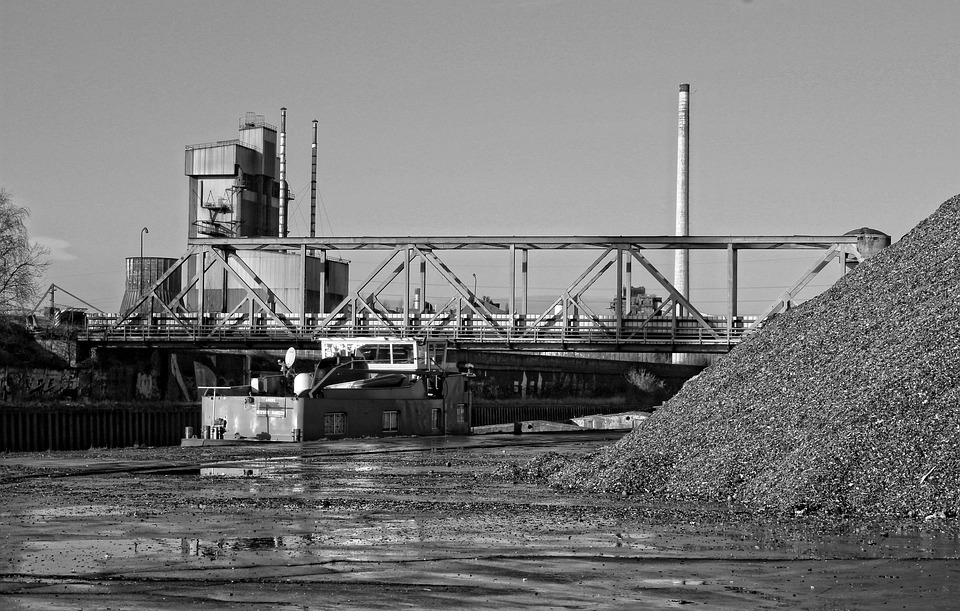 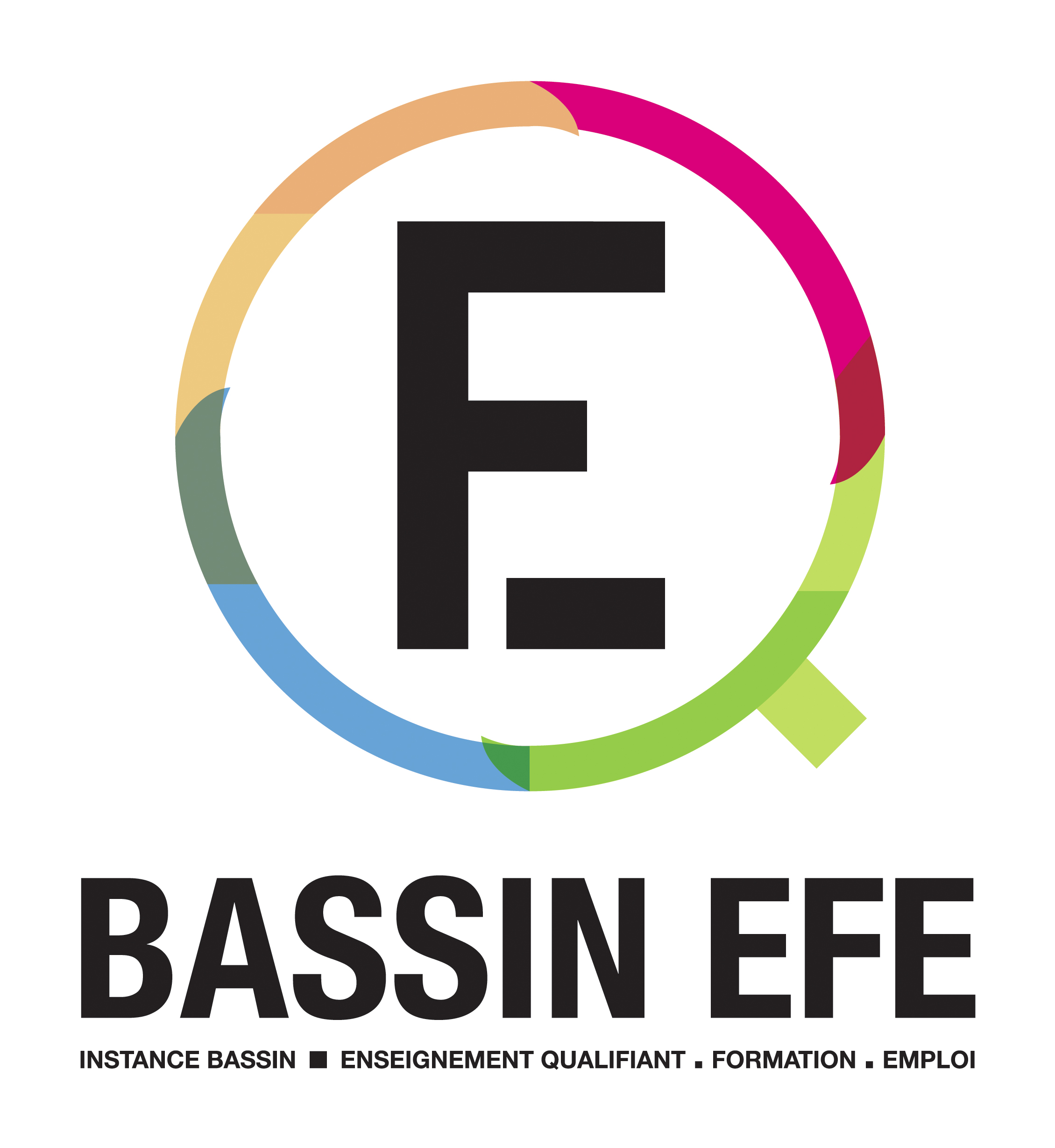 Electricien de maintenance (I1309)Les DE positionnés sur le métier sont généralement jeunes et qualifiés mais ils manquent d’expérience et de pratique de terrain pour répondre aux exigences des employeurs. Recommandation de l’Instance Bassin EFE Hainaut-Centre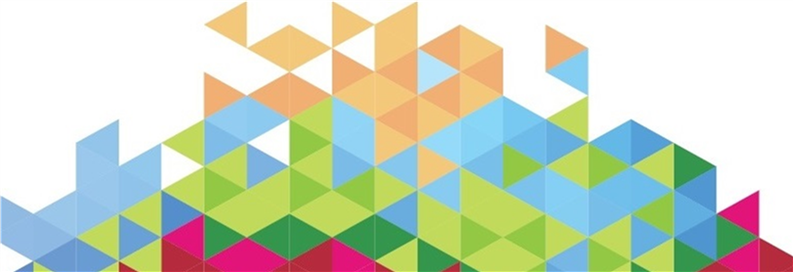 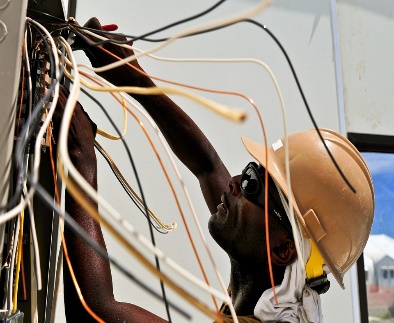 Où se former ? 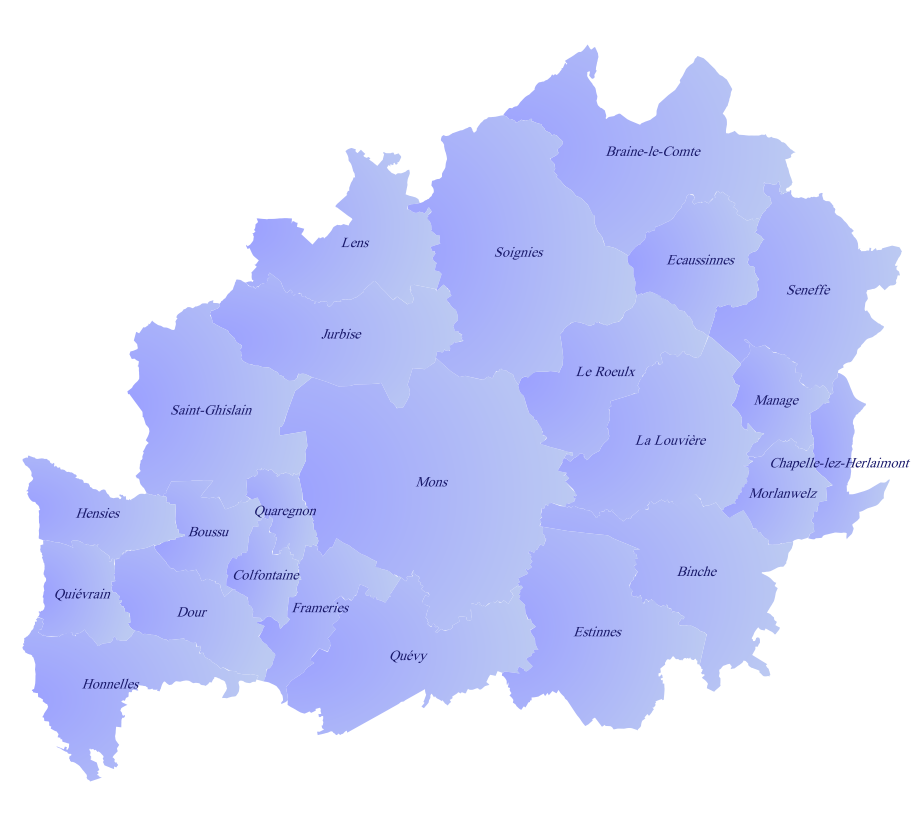 Chiffres clés de l’emploi et de la formation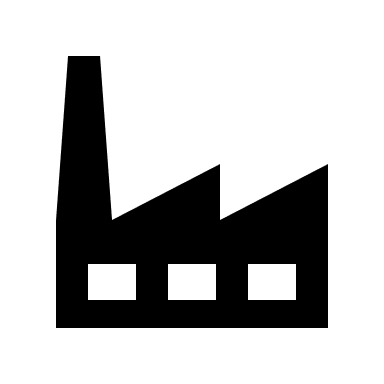 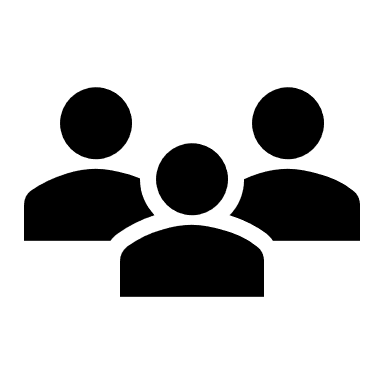 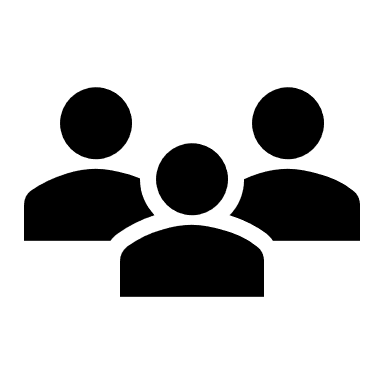 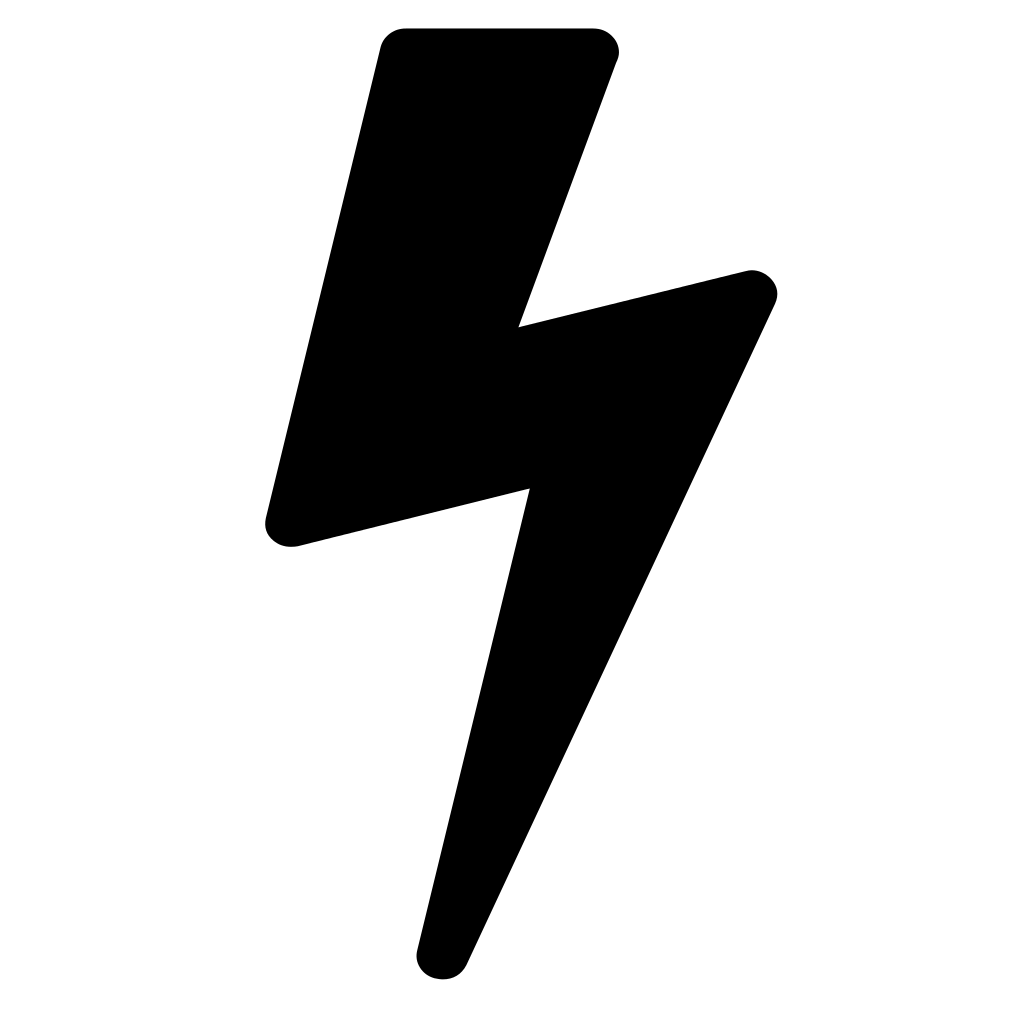 Glossaire :Légende Offre d’enseignement et de formation sur le Bassin EFE Hainaut-CentreEnseignement secondaire ordinaire de plein exercice du qualifiant sur base des effectifs au 3ème et 4ème degré au 15 janvier 2017.Enseignement secondaire ordinaire en alternance sur base des effectifs au 3ème et 4ème degré au 15 janvier 2017Enseignement secondaire ordinaire de plein exercice du qualifiant et Enseignement secondaire ordinaire en alternance)Enseignement Spécialisé du qualifiant sur base des effectifs du 3ème degré, Forme 3- phase 3 et Forme 4 – 3ème degré Enseignement de promotion sociale sur base des effectifs 2016-2017 IFAPME sur base des effectifs 2017-2018FOREM sur base des contrats de formation 2017-2018Centres de Compétence sur base des contrats de formation 2017-2018 + Centres de compétences hors FOREM (ASBL)CISP sur base des effectifs 2017Centre de validation des compétences sur base des épreuves de validation des compétences 2018Thématique commune 2019 « Soutien »Le métier est attractif et en pénurie, même si la priorité du marché va à des profils davantage polyvalents. L’offre de formation et d’enseignement sur le Bassin est suffisante, l’IBEFE estime cependant que le métier devrait continuer à être soutenu notamment pour attirer des candidats vers les filières existantes.                                  -12%                              par rapport                                  à 201310% de l'emploi salarié du BassinIndice de spécialisation  0,9par rapport à la WallonieDiplôme exigé dans les offres d’emploi :48% des offres demandent un niveau secondaire 3ème degré et 37% un niveau supérieurLa demande d’emploi 2018Les candidats en formation et enseignement Thématiques communes Métier défini par l’Instance Bassin EFE comme étant prioritaire pour orienter la création ou le maintien d’une offre d’enseignement/formation dans un Bassin donné, ou métier dont le contenu des cours ou les modalités d’apprentissage doivent être adaptés.Indice de spécialisation Part du secteur dans le Bassin, divisé par la part du secteur en FWB/Wallonie.  Un indice de spécialisation supérieur à 1 signifie une part plus importante dans le Bassin que dans les autres Bassins.Métier critique Métier pour lequel l’analyse, à partir des opportunités d’emploi gérées par le FOREM, a mis en évidence une difficulté de recrutement liée à des causes qualitatives : profil de candidats non adaptés, ...Métier en pénurie Métier pour lequel l’analyse, à partir des opportunités d’emploi gérées par le FOREM, a mis en évidence une difficulté de recrutement liée à des causes quantitatives : trop peu de candidats pour un métier donné.Indice d’attractivité Établit par le Forem, l’indice combine plusieurs indicateurs : le ratio réserve de main d’œuvre/ opportunités d’emploi du métier ; le taux de satisfaction des offres d’emploi diffusées par le FOREM ; le taux de sortie à l’emploi des demandeurs d’emploi positionnés principalement sur le métier.